VSTUPNÍ ČÁSTNázev moduluVýživa zvířat a krmivářstvíKód modulu41-m-3/AC77Typ vzděláváníOdborné vzděláváníTyp modulu(odborný) teoreticko–praktickýVyužitelnost vzdělávacího moduluKategorie dosaženého vzděláníH (EQF úroveň 3)Skupiny oborů41 - Zemědělství a lesnictvíKomplexní úlohaŽivinyKrmivaObory vzdělání - poznámky41-51-H/01 Zemědělec-farmářDélka modulu (počet hodin)20Poznámka k délce moduluPlatnost modulu od30. 04. 2020Platnost modulu doVstupní předpokladyModul Složení těla hospodářských zvířatModul Základy obecné zootechnikyJÁDRO MODULUCharakteristika moduluŽáci se seznámí s živinami, s charakteristikou krmiv, krmením a napájením hospodářských zvířat.Učivo tohoto modulu je předpokladem pro další výuku modulů specializovaných chovů hospodářských zvířat (Chov skotu, Chov prasat atd.).Očekávané výsledky učeníV RVP pro obor vzdělání 41-51-H/01 Zemědělec-farmář je uveden výsledek vztažený k modulu:Žák:vysvětlí význam bílkovin, sacharidů, lipidů, minerálních látek a vitamínů pro výživu zvířat;určí předložené vzorky krmiv, odhadne jejich kvalitu;posoudí vhodnost předložených krmiv ke zkrmování pro jednotlivé druhy hospodářských zvířat;sestaví jednoduchou krmnou dávkuŽák:charakterizuje živinypopíše krmivacharakterizuje krmení a napájení hospodářských zvířatObsah vzdělávání (rozpis učiva)Živiny
	dělení živin podle původu a funkceorganické živiny (sacharidy, tuky, N-látky, vitamíny)anorganické živiny (voda, makroprvky, mikroprvky)          Krmiva
	dělení krmivkrmiva rostlinného původukrmiva živočišného původukrmiva minerálního, mikrobiálního a syntetického původukonzervace píceúprava krmivkrmné směsipastvahodnocení krmivKrmení a napájení hospodářských zvířat                       
	krmení monogastrických a polygastrických zvířatnapájení zvířatvýpočet krmné dávkyUčební činnosti žáků a strategie výukyStrategie výukyMetody slovní:monologické metody (popis, vysvětlování, odborný výklad)dialogické metody (rozhovor, diskuse)metody práce s učebnicí, knihou, odborným časopisem, internetovými zdrojiMetody názorně demonstrační:sledování výukových prezentacípráce s interaktivní tabulísledování výukového videaMetody dovednostně praktické:výpočet jednoduché krmné dávky podle tabulekpoznávání vzorků krmiva (během odborného výcviku)hodnocení kvality krmiva (během odborného výcviku)Učební činnostiŽák:1) Charakterizuje živinypracuje s informacemi získanými z výkladu vyučujícíhoz vlastní zkušenosti diskutuje o významu jednotlivých živinpracuje s odborným textem (učební materiály, prezentace, pracovní listy)ve spolupráci s učitelem popíše význam a zdroj sacharidů, bílkovin a tukůstručně charakterizuje vitamíny rozpustné v tucích a ve voděvysvětlí význam vodystručně charakterizuje nejdůležitější makroprvky a mikroprvkypracuje samostatně nebo ve skupinkách a konzultuje danou problematiku s vyučujícímaplikuje teoretické poznatky do praktických příkladůve spolupráci s učitelem vyhodnotí správnost svého rozhodnutí a opraví si chyby2) Popíše krmivasleduje odborný výklad učitelepři své činnosti uplatňuje práci s textem (učební text, prezentace, pracovní listy)formou diskuze rozdělí krmiva podle původu, obsahu vody, koncentrace živin, místa vzniku a podle převažující živinyve spolupráci s učitelem vyjmenuje a popíše krmiva rostlinného, živočišného, minerálního, mikrobiálního a syntetického původusleduje video a následně popíše postupy konzervace píce (sušení, silážování, senážování)za pomocí obrázků a fotografií z prezentací nebo webu popíše způsoby uskladnění koncentrovaných i objemných krmivvyjmenuje způsoby úpravy krmiv (mechanické, fyzikální, chemické, biologické) a vysvětlí důvody jednotlivých úprav krmivpopíše krmné směsicharakterizuje pastvu zvířat (druhy a kategorie zvířat, typy a technologie pastvy, vybavení pastevních areálů, ekologický význam pastvy)rozpozná předložená krmiva a zhodnotí jejich kvalitu (během odborného výcviku)pracuje samostatně nebo ve skupince a své výsledky prezentuje před třídoukontroluje si správnost odpovědi a upravuje výsledky3) Charakterizuje krmení a napájení hospodářských zvířatsleduje odborný výklad učitelepři své činnosti uplatňuje práci s textem (učební text, prezentace, pracovní listy)popíše postup trávení u monogastrických a polygastrických zvířat (modul Složení těla hospodářských zvířat)formou diskuze vyjmenuje krmiva vhodná pro jednotlivé druhy a věkové kategorie zvířatvysvětlí význam napájenívypočítá jednoduchou krmnou dávku tradičním způsobem pomocí tabulekve spolupráci s učitelem vyhodnotí správnost svého výpočtu a opraví si chybyzpracované zadání prezentuje před třídou a vyučujícímZařazení do učebního plánu, ročník1. ročníkV případě předmětového uspořádání se doporučuje zařazení do vyučovacího předmětu zaměřeného na chov zvířat a do odborného výcviku.VÝSTUPNÍ ČÁSTZpůsob ověřování dosažených výsledkůPísemné zkoušení: se skládá z teoretické a praktické části. V teoretické části se znalosti ověří formou otevřených nebo uzavřených otázek na téma:dělení a charakteristika živindělení a charakteristika krmivkonzervace píce, uskladnění a úprava krmivpastva, krmné směsikrmení a napájení hospodářských zvířatV praktické části se ověří:výpočet jednoduché krmné dávky pro konkrétní hospodářské zvířepoznávání předložených vzorků krmivÚstní zkoušení:Každý žák musí být z tohoto modulu minimálně 1 x ústně vyzkoušen.Kritéria hodnoceníPísemné zkoušení:V písemné části u testů s otevřenými otázkami dostane žák 4 otázky, může získat maximálně 8 bodů, uspěje při dosažení minimálně 2 bodů; hodnotí se celistvost, správnost a odbornost odpovědí.V písemné části testů s uzavřenými otázkami dostane žák 20 otázek, zodpovědět správně musí minimálně 5.V praktické části se hodnotí správnost postupu výpočtu a konečný výsledek; při určování krmiv počet správně poznaných vzorků.Ústní zkoušení:Při ústním zkoušení žák dostane tři otázky, uspěl při správném zodpovězení alespoň 1 otázky. Při zkoušení se hodnotí věcná správnost výkladu pojmů, odborná terminologie, aplikace z teoretických poznatků do praktických příkladů, samostatnost při prezentaci a schopnost obhajoby výsledku.Doporučená literaturaROZMAN, Josef, Jan KONDRÁD a Josef MALINA. Chov zvířat 1: učebnice pro střední zemědělské školy. Praha: Credit, 1999. ISBN 80-902295-8-1ZEMAN, Ladislav. Výživa a krmení hospodářských zvířat. 1. vyd. Praha: Profi Press, 2006, 360 s. ISBN 80-86726-17-7Krmivářské tabulkyPoznámkyObsahové upřesněníOV RVP - Odborné vzdělávání ve vztahu k RVPMateriál vznikl v rámci projektu Modernizace odborného vzdělávání (MOV), který byl spolufinancován z Evropských strukturálních a investičních fondů a jehož realizaci zajišťoval Národní pedagogický institut České republiky. Autorem materiálu a všech jeho částí, není-li uvedeno jinak, je Ivana Míčková. Creative Commons CC BY SA 4.0 – Uveďte původ – Zachovejte licenci 4.0 Mezinárodní.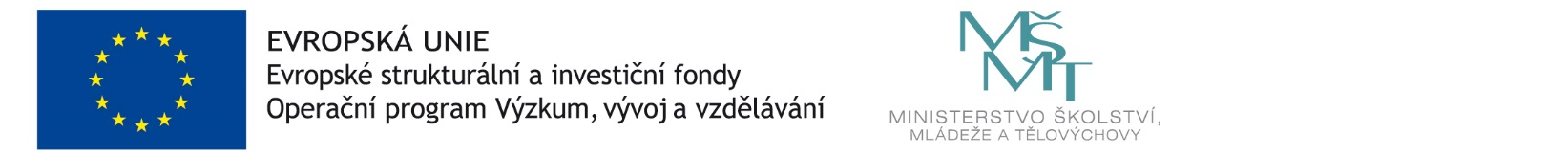 